Открытый урок окружающего мира в 4 «А» классеУчитель: Баранник А.А.Дата проведения: 16.10.19 гТема: «Сокровища Земли под охраной человечества»Цель:  Познакомить учащихся с объектами Всемирного наследия показать красоту и неповторимость этих достопримечательностей.Задачи:- Познакомить с объектами Всемирного наследия (Всемирное природное наследие, Всемирное культурное наследие;- Развивать интерес к новым знаниям, умение анализировать проблемы всего человечества;- Формировать у учащихся убеждение о личной ответственности каждого человека за состояние природной среды.Планируемые результаты:- учащиеся узнают о семи чудесах света, об охраняемых объектах;- иметь представление о необходимости сохранения достопримечательностей;- работать с картой, приводить примеры охраняемых объектов в разных уголках мира.Оборудование:
- компьютер, проектор.Ход урока.Организационный моментСегодня ребята урок у нас очень важный!– А почему он важный? Постараемся ответить на этот вопрос в конце урока. (Учитель проверяет готовность к уроку.)Актуализация знаний.Устный опрос:- Какие экологические проблемы возникли на нашей планете?- Как их можно решить?Самоопределение к деятельности.- Слышали ли Вы, о «Семи чудесах света»? (ответы детей)- В древности необычные творения рук человека, поражавшие современников красотой, размерами, техникой исполнения, называли «Семь чудес света». К большому сожалению, мы не сможем их увидеть во всем их великолепии, они были разрушены человеком, и только одно чудо сохранилось до нашего времени – это египетские пирамиды (слайд 1).- Как вы думаете, почему случилось, так что все чудеса света были разрушены? Как сделать так, чтобы мир не лишался своих бесценных произведений искусства и природы? (Их надо ценить и оберегать)- Давайте подумаем, о чем мы будем говорить сегодня на уроке? (Об охране чудес света)4. Работа по теме урока- Что у вас ассоциируется со словом «сокровища»? (ответы детей)- Да, сегодня мы будем говорить о сокровищах мира, о сокровищах всего человечества, которое принадлежит всему миру, то есть всемирное. И было унаследовано от прежних поколений.Давайте сначала познакомимся с «Семью чудесами света».
Предлагаю вам посмотреть фильм.
Показ фильма- Висячие сады Семирамиды пришли в запустение, потому что некому было качать воду из Ефрата.- Храм Артемиды Эфесской был неоднократно разрушен, из – за злобы людей.- Статуя Зевса в Олимпии была сожжена.- Мавзолей в Галикарнасе простоял 19 веков и был разобран для постройки крепости св. Петра.- Колосс Родосский рухнул при землетрясении.- Александрийский маяк был также подвергнут землетрясению- Ребята, как вы думаете, оправдывает ли что – то поступки человека, которые принесли нам такие утраты? (ответы детей)- Чтобы в будущем снова не потерять сокровища мира, люди создали Список Всемирного наследия, чтобы сберечь самые выдающиеся достопримечательности природы и культуры. Этот список ведет международная организация - ЮНЕСКО (ООН по вопросам образования, науки и культуры.) Обратите внимание на эмблему Всемирного наследия(слайд 8)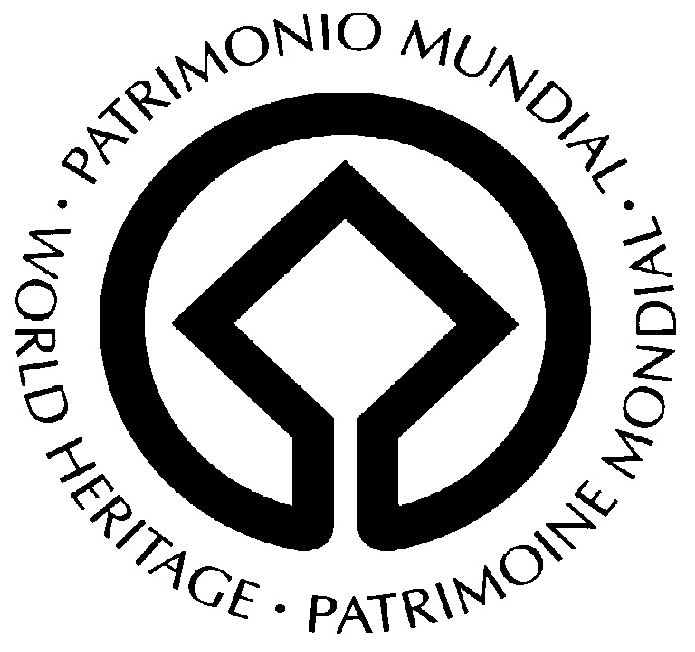 - Круг символизирует природу, квадрат в центре – творения человеческих рук. Главная цель списка Всемирного наследия – это сделать известными и защитить объекты уникальные в своем роде (слайд 9)- А теперь давайте подумаем какие объекты относятся к природным и культурным объектам.
- Давайте разделим эти сокровища на категории природного наследия и культурного.

Предлагаю начать с объектов Всемирного наследия, которые находятся в России:1. Озеро Байкал (слайд 10)«Золотое озеро» - зовут его алтайцы.«Лама – море» - зовут эвенки.«Далан – Нор» (Великое озеро)- монголы.«Бай – Куль» - богатое озеро – тюрки.- Да, это Озеро Байкал. Это удивительное озеро, в него впадает 336 рек и речушек, а вытекает из озера только одна река Ангара. Об этом есть прекрасная легенда. Озеро Байкал - самое глубокое озеро на земном шаре. Наибольшая глубина его- 1637 метров. В Байкале проживает 2600 видов растительного и животного мира, большинство из них - эндемики. Вот почему Байкал надо беречь.2. Долина гейзеров на Камчатке (слайд 11)- Долина гейзеров одно из величайших открытий 20 века, жемчужина Камчатки, спрятанная в глубоком каньоне на территории Кроноцкого биосферного заповедника.Среди гор Восточного вулканического пояса на высоте более пятисот метров, в бассейне одного из притоков реки Шумной находится эта Долина. Долиной гейзеров называют чашу древнего, исчезнувшего много веков назад озера, глубоко рассеченную по дну горной рекой. Гейзеры – струи кипящей воды, которые вырываются на поверхность из раскаленных недр – отрогов вулкана Кихпиныч.(Алтайские горы, Вулканы Камчатки, Кижи – Деревянная крепость, Московский Кремль и Красная площадь, исторический центр Санкт - Петербурга) (слайды 12- 16)- А теперь давайте посмотрим сокровища мира за рубежом.1. Большой каньон (Гранд –каньон) Колорадо в Северной Америке (сл. 17)2. Водопад Игуасу в Южной Америке. (сл. 18)3. Водопад Виктория в Африке (сл 19)4. Большой барьерный риф у берегов Австралии. (сл. 20)5. Статуя Свободы в Нью – Йорке (сл. 21)6. Храм Абу – Симбел (сл. 22)7. Мемфис – древняя столица Египта (сл. 23)8. Афинский Акрополь (сл. 24)9. Венеция (сл. 25)10. Великая Китайская стена (сл. 26)(природное: Озеро Байкал, Долина гейзеров на Камчатке, Алтайские горы, Вулканы Камчатки, Большой каньон (Гранд –кагьон) Колорадо в Северной Америке, Водопад Игуасу в Южной Америке, Водопад Виктория в Африке, Большой барьерный риф у берегов Австралии.Культурное: Кижи – Деревянная крепость, Московский Кремль и Красная площадь, исторический центр Санкт – Петербурга, Статуя Свободы в Нью – Йорке, Храм Абу – Симбел, Мемфис – древняя столица Египта, Афинский Акрополь, Венеция, Великая Китайская стена)-Работа в группах с картой, подпишите в уголочке свои фамилии . Найдите на карте всемирное наследие и закрасьте культурное наследие красным карандашом, а природное зеленым.-У 6 групп на столах лежат конверты, в конвертах пазлы, которые надо собрать. 
-А у 7-й группы будет особое задание. Она поможет подвести итог нашему уроку собрав кластер.
- Отлично справились с заданием. А сейчас ребята расскажут нам об этих чудесах света. Начнём с первой группы.
-Молодцы
Пожалуйста слово 7 группе. 
Закончить урок хотелось бы словами Георгия Юдина, который написал вот эту замечательную книгу «Главное чудо света».
«Нас так много на Земле, но так мало во Вселенной. А ведь может оказаться, что во всей огромной, бесконечной Галактике только на нашем маленьком, тёплом земном шаре есть жизнь. 
В наступившем 21 веке вы, мальчишки и девчонки, будете совсем взрослыми- и не важно, кем вы будете, важно, какими вы будете.
И в этом новом веке, пожалуйста, делайте все, чтобы наша голубая красавица Земля не превратилась в мёртвый холодный шар, одиноко летящий среди сверкающих звёзд.»5. Рефлексия.- Ребята, что мы узнали сегодня на уроке? (ответы детей)- Для чего нужен список Всемирного наследия ЮНЕСКО ? (ответы детей)Так почему наш урок так важен.6. Домашнее задание.

- О достопримечательностях нашей страны дома подготовить мини – сообщения.
-Нарисовать больше всех понравившееся чудо света
-Если кто то из вас посетил одно или несколько чудес света и есть фото, то можно принести фотографии и рассказать о своей поездке.